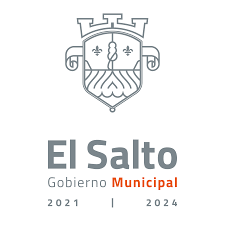 Hugo Zaragoza IbarraRegidor Municipal de El Salto, Jalisco INFORME TRIMESTRALENERO, FEBRERO, MARZO 2022Comisiones ediliciasTengo el distinguido honor de presidir:Comisión de Deportes Comisión de Mercados y Central de AbastosFormo parte como vocal las siguientes comisiones:Comisión de asuntos metropolitanosComisión de calles y calzadasComisión de catastroComisión de celebraciones y tradicionesComisión de ciencia y tecnología Comisión de desarrollo urbanoComisión de igualdad sustantivaComisión de espectáculos públicosComisión de hacienda pública y presupuestoComisión de medio ambiente y tecnologíaComisión de obras públicasComisión de cementeriosComisión de parques y jardinesComisión de reclusoriosComisión de reglamentos Comisión de OrnatoSesiones de Comisión ediliciaAsistencias a las sesiones del pleno:Comisión de DeportesComisión de Deportes13 de enero de 2022Cuarta Sesión 17 de febrero de 2022Quinta Sesión17 de marzo de 2022Sexta SesiónComisión de Mercados y Central de AbastosComisión de Mercados y Central de Abastos13 de enero de 2022Cuarta Sesión 17 de febrero de 2022Quinta Sesión17 de marzo de 2022Sexta SesiónTipo de sesiónEneroFebreroMarzoOrdinaria111Extra ordinaria 